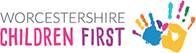 Operation Encompass for Education Safeguarding AgreementOur Education setting is part of Operation Encompass.  Operation Encompass is a national police and education early intervention safeguarding partnership which supports children and young people who experience domestic violence and abuse, and which is in place in every police force in England and Wales.  Children were recognised as victims of domestic abuse in their own right in the 2021 Domestic Abuse Act.  Operation Encompass means that the police will share information with our setting about all police attended Domestic Abuse incidents which involve any of our funded children PRIOR to the start of the day, or as soon as the information becomes available.  The school’s Key Adults must be level three Child Protection Trained and must be the Designated Safeguarding Lead. The Deputy DSLs should also completed the Operation Encompass Online Training (accessed through the Operation Encompass website).Once a Key Adult (DSL) and their deputy/ies (DDSLs) have completed the online Operation Encompass Key Adult training they will cascade the principles of Operation Encompass to all other staff. Our DSL undertook training on XXXXX (date including year) Our DDSLs undertook training on XXXXX (date including year) All staff understand the principles of Operation Encompass and their role within the process. Our parents are fully aware that we are an Operation Encompass setting, and we ensure that when a new child joins our setting, the parents/carers are informed about Operation Encompass.  The Operation Encompass information is stored in line with all other confidential safeguarding and child protection information.  We have discussed how we can support our children who are experiencing domestic violence and abuse on a day-to-day basis and particularly following the Operation Encompass notification. We have used the Operation Encompass Handbooks to inform our thinking.  We are aware that we must do nothing that puts the child/ren or the non-abusing adult at risk.  Any Operation Encompass notifications received will be recorded on the Call Log and Senior Management will be kept informed. We have used the Operation Encompass Key Adult Responsibilities checklist to ensure that all appropriate actions have been taken our setting.  When new staff are appointed at our setting, Operation Encompass will be included within their induction. By signing, you are agreeing to all the above.The name of your DSL will be recorded and used to make contact regarding Operation Encompass:School Name (Ofsted registration name)Ofsted URNName of Headteacher/Principle Signed (by Headteacher/Principle)DateName of DSLEmail AddressName of DDSL/sEmail Address